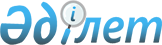 О реорганизации Казахского акционерного банка "Туранбанк" и AlemВank KazakstanПостановление Правительства Республики Казахстан от 15 января 1997 г. N 73



      С целью эффективного управления деятельностью Казахского акционерного банка "Туранбанк" и AlemBank Каzакstаn, 100 процентов акций которых принадлежат Правительству Республики Казахстан в лице Министерства финансов Республики Казахстан, Правительство Республики Казахстан ПОСТАНОВЛЯЕТ: 



      1. Реорганизовать Казахский акционерный банк "Туранбанк" и AlemBank Kazakstan путем их слияния в закрытое акционерное общество "Банк ТуранАлем" (далее - Банк ТуранАлем). 



      2. Министерству финансов Республики Казахстан: 



      провести в установленном порядке общие собрания акционеров банков "Туранбанк" и AlemBank Kazakstan с целью принятия решений об их реорганизации путем слияния; 



      в соответствии с Законом Республики Казахстан "
 О республиканском 
 бюджете на 1997 год" выделить необходимые ассигнования для доведения капитала Банка ТуранАлем до достаточного уровня согласно нормативам, установленным Национальным Банком Республики Казахстан, и обеспечения его нормального функционирования.



      3. Делегировать Министерству финансов Республики Казахстан полномочия по владению и пользованию акциями Банка ТуранАлем, с правом утверждения его устава и формирование органов управления банка.



      4. Рекомендовать избрать:



      в состав Наблюдательного совета Банка ТуранАлем лиц согласно приложению;



      Председателем Правления Банка ТуранАлем - Татишева Е.Н.

     Первый заместитель



      Премьер-Министра



    Республики Казахстан




                                           Приложение



                                  к постановлению Правительства



                                       Республики Казахстан



                                     от 15 января 1997 г. N 73




 



                                Список 

            лиц, рекомендуемых в состав Наблюдательного



      совета закрытого акционерного общества "Банк ТуранАлем"

Таджияков Б.Ш.          - первый заместитель Председателя



                          Национального Банка Республики Казахстан,



                          председатель Наблюдательного совета

Мынбаев С.М.            - заместитель Министра финансов Республики



                          Казахстан

Ертлесова Ж.Д.          - первый заместитель Министра экономики



                          Республики Казахстан

Молдахметов Н.С.        - заместитель Министра юстиции Республики



                          Казахстан

Ержанов У.С.            - заместитель Председателя Национального



                          Банка Республики Казахстан

Соболев В.В.            - директор Государственного комитета



                          Республики Казахстан по инвестициям

Татишев Е.Н.            - Председатель Правления Банка ТуранАлем

					© 2012. РГП на ПХВ «Институт законодательства и правовой информации Республики Казахстан» Министерства юстиции Республики Казахстан
				